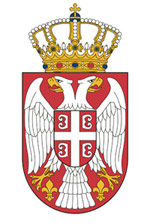 РЕПУБЛИКА СРБИЈАМИНИСТАРСТВО КУЛТУРЕ И ИНФОРМИСАЊА, Београд, Влајковићева 3 КОНКУРСНА ДОКУМЕНТАЦИЈА ЗА ЈАВНУ НАБАВКУ МАЛЕ ВРЕДНОСТИ Набавка услуге надоградње и заштите хардвера и софтвера за платформе и апликације у култури (РЕДНИ БРОЈ: ЈНМВ 07/2020)Број: 404-02-51/2020-07/4Датум: јун 2020. године                                                                                                                                               1На основу чл. 39. и 61. Закона о јавним набавкама („Службени гласник РС”, бр. 124/12, 14/15 и 68/15, у даљем тексту: ЗЈН), чл. 6. Правилника о обавезним елементима конкурсне документације у поступцима јавних набавки и начину доказивања испуњености услова („Службени гласник РС”, број 86/15), Одлуке о покретању поступка јавне набавке: 404-02-51/2020-07/1 од 18.06.2020. године, број јавне набавке ЈНМВ 07/2020 и Решења о образовању комисије за јавну набавку: 404-02-51/2020-07/2 од 18.06.2020. године, припремљена је:            КОНКУРСНА ДОКУМЕНТАЦИЈАу поступку јавне набавке мале вредности - Набавка услуге развоја и одржавања Претраживача културног наслеђа, број: ЈНМВ 07/2020    Конкурсна документација садржи укупно 49 страна.2I        ОПШТИ ПОДАЦИ О ЈАВНОЈ НАБАВЦИПодаци о Наручиоцу: Наручилац: Министарство културе и информисања  Адреса: Београд, Влајковићева 3 Интернет страница: http://kultura.gov.rs.Врста поступка: Предметна јавна набавка се спроводи у поступку јавне набавке мале вредности, у складу са Законом и подзаконским актима којима се уређују јавне набавке.Предмет јавне набавке: Набавка услуге надоградње и заштите хардвера и софтвера за платформе и апликације у култури за потребе Министарства културе и информисања.Циљ поступка: Поступак се спроводи ради закључења уговора о предметној јавној  набавци.Контакт: Владимир Којичин, електронска пошта: vladimir.kojicin@kultura.gov.rs.  6. Рок у којем ће наручилац донети одлуку о додели уговора:  Одлуку о додели уговора, наручилац ће донети у року од 10 (десет) дана од дана јавног отварања понуда.НАПОМЕНА: Радно време Наручиоца је понедељак – петак, од 7:30 до 15:30 часова. Наведено радно време Наручиоца, које је утврђено за све органе државне управе, понуђачи морају имати у виду када је у питању комуникација путем електронске поште.3       II     ПОДАЦИ О ПРЕДМЕТУ ЈАВНЕ НАБАВКЕ      Опис предмета набавке:Набавка услуге надограње и заштите хардвера и софтвера за платформе  и апликације у култури за потребе Министарства културе и информисања     Назив и ознака из општег речника набавки:72000000-Услуге информационих технологија: саветодавне услуге, израда апликација, интернет и подршка4III  ВРСТА, ТЕХНИЧКЕ КАРАКТЕРИСТИКЕ (СПЕЦИФИКАЦИЈЕ), КВАЛИТЕТ, КОЛИЧИНА И ОПИС ДОБАРА, РАДОВА ИЛИ УСЛУГА, НАЧИН СПРОВОЂЕЊА КОНТРОЛЕ И ОБЕЗБЕЂИВАЊА ГАРАНЦИЈЕ КВАЛИТЕТА, РОК ИЗВРШЕЊА, МЕСТО ИЗВРШЕЊА ИЛИ ИСПОРУКЕ ДОБАРА, ЕВЕНТУАЛНЕ ДОДАТНЕ УСЛУГЕ И СЛ.Набавком услуге постиже се несметано функционисање апликација и сервиса за обраду и презентацију културног наслеђа кроз постојећу мрежну инфраструктуру система Министартства културе Републике Србије (у даљем тексту: МКИ) на локацијима клијента и дата центра МКИ  и омогућава спровођење свих фаза процеса дигитализације на основу Правилника о ближим условима за дигитализацију културног наслеђа РС. Подразумева:Одржавање, надзор и унапређење функционалности система МКИРазвој, нагдоградња, унапређење и одржавање клијентских апликација за обраду и презентацију културног наслеђа РСОдржавање, надзор и унапређење функционалности система МКИ:Надзор и одржавање постојеће серверске и мрежне инфраструктуре датацентра МКИ кроз перманентни надзор над несметаним функционисањем инфраструктуре за виртуализацију na Hyper-V платформи као и надзор над неометаним функционисањем виртуелних Windows i Linux сервера i Mikrotik мрежне опреме;Надзор у рад у тренутне заузетост ресурса како физичких тако и виртуелних инстанци система (у даљем тексту: датацентра), као и механизама дојаве у случају отказа или преоптерећивања појединих инстанци датацентра;Одржавање интервенције (onsite и offsite) у случају инцидента или по захтеву Наручиоца. Одржавање и израда резервних копија свих инстанци на дневном нивоу и њихово чување на дефинисаном броју локација од стране Наручиоца. Број сачуваних копија одређује Наручиоц и не може бити мањи од дефинисаног броја резервних копија од стране Наручиоца. Обезбеђивање услуге детекције квара, комуникације са овлашћеним сервисом за предметну опрему и обезбеђивање понуде за набавку резервних делова Наручиоцу у случају отказивања опреме;Инсталације и конфигурације виртуелних инстанци за потребе Наручиоца или трећих лица на захтев Наручиоца (ова услуга  подразумева и комуникацију са ISP за потребе обезбеђивања даљинског приступа виртуелној инстанци);Унапређење функционалности датацентра додавањем нових сервиса и унапређивањем постојећих који за циљ имају повећање ефикасности и безбедности датацентра;Унапређење безбедности применом адекватних софтверских и хардверских решења која обезбеђују већи ниво безбедности у односу на постојећи ниво (ова услуга подразумева примену Endpoint Protection заштиту са аутономним системом за детекцију и реакцију на нападе и даљински надзор, као и  управљање у реалном времену);5Унапређење ефикасности применом новијих и/или напреднијих верзија сервиса који се тренутно користе у датацентру МКИ на пољу виртуелизације, бекап решења и безбедности датацентра.Развој, надоградња, унапређење и одржавање клијентских апликација за обраду и презентацију културног наслеђа РС:Услуге техничке подршке за консалтинг и пријаву грешака;Услуге исправљања грешака (проналажење узрока на основу описа грешке, исправљање кода, извршење промена на бази за дигитализацију покретног културног наслеђа) и прављење нових верзија апликација и база за дигитализацију покретног културног наслеђа;Постављање нових инсталација апликација и база за дигитализацију покретног културног наслеђа;Агрегација података из база за дигитализацију покретног културног наслеђа и/или заједничког бекапа (формирање агрегационе базе података за дигитализацију покретног културног наслеђа и слика на тест серверу; форимрање заједничке агрегационе базе података за дигитализацију покретног културног наслеђа и слика на бекап серверу на основу база за дигитализацију покретног културног наслеђа и слика на бекап серверу);Одржавање индентичних копија апликација са свих локација на основу бепака база за дигитализацију покретног културног наслеђа и слика;Прављење извештаја и статистика на захтев Наручиоца о стању рада апликација и база за дигитализацију покретног културног наслеђа Због комплексности, значаја и потребом за очувањем безбедности информационог система Наручиоца услуге је неопходно вршити према ISO стандардима који покривају ову обаласт, а који су наведени у додатним условима.Обиласком локације у седишту Наручиоца, понуђачи ће се упознати са специфичностима серверске и мрежне инфраструктуре датацентра МКИ, софтверских и хардверских решења, клијентских апликација за обраду и презентацију културног наслеђа РС и удаљеним локацијама са којима је повезан информациони систем МКИ. Рок извршења предметних услуга:             Рок извршења не може бити дужи од 60 дана од дана пријема захтева за извршење услуга која су предмет набавке.Начин спровођења контроле и обезбеђивања гаранције квалитета: 	 Квалитативну и квантитативну контролу извршења предметне услуге извршиће представник Наручиоца, у присуству представника изабраног Понуђача, о чему се сачињава записник о квантитативном и квалитативном пријему, који обострано потписују представник Наручиоца и изабраног Понуђача. 6Уколико се установи било какав квантитативни или квалитативни недостатак, односно неисправност, Наручилац је дужан да о томе сачини записник о рекламацији и достави га изабраном понуђачу, а изабрани понуђач се обавезује да записнички утврђене недостатке у квалитету и/или квантитету отклони најкасније у року од 15 (петнаест) дана од дана сачињавања записника о рекламацији. Сматра се да је квантитативни и квалитативни пријем набавке извршен када се, без примедби, прими од стране представника Наручиоца.Напомена: Изабрани Понуђач/Добављач под материјалном и моралном одговорношћу прихвата обавезу да реализује предметнe услуге у складу са наведеном Техничком спецификацијом.         Датум                                                              Печат и потпис овлашћеног лица _______________                                             ____________________________________                   7IV  УСЛОВИ ЗА УЧЕШЋЕ У ПОСТУПКУ ЈАВНЕ НАБАВКЕ ИЗ ЧЛ. 75. И 76. ЗАКОНА И УПУТСТВО КАКО СЕ ДОКАЗУЈЕ ИСПУЊЕНОСТ УСЛОВА        1. УСЛОВИ ЗА УЧЕШЋЕ У ПОСТУПКУ ЈАВНЕ НАБАВКЕ ИЗ ЧЛ. 75. И 76. ЗАКОНА1.1. Право на учешће у поступку предметне јавне набавке има понуђач који испуњава обавезне услове за учешће у поступку јавне набавке прописане чланом 75. Закона, и то:        1) Услов: Да је регистрован код надлежног органа, односно уписан у одговарајући регистар (чл. 75. ст. 1. тач. 1) Закона);2) Услов: Да он и његов законски заступник није осуђиван за неко од кривичних дела као члан организоване криминалне групе, да није осуђиван за кривична дела против привреде, кривична дела против животне средине, кривично дело примања или давања мита, кривично дело преваре (чл. 75. ст. 1. тач. 2) Закона);3) Услов: Да је измирио доспеле порезе, доприносе и друге јавне дажбине у складу са прописима Републике Србије или стране државе када има седиште на њеној територији (чл. 75. ст. 1. тач. 4) Закона);4) Услов: Понуђач је дужан да при састављању понуде изричито наведе да је поштовао обавезе које произлазе из важећих прописа о заштити на раду, запошљавању и условима рада, заштити животне средине, као и да нема забрану обављања делатности која је на снази у време подношења понуде, (чл. 75. ст. 2. Закона).Испуњеност обавезних услова за учешће у поступку јавне набавке, правно лице као понуђач, доказује достављањем следећих доказа:1) Услов из чл. 75. ст. 1. тач. 1) Закона – Доказ: Извод из регистра Агенције за привредне регистре, односно Извод из регистра надлежног Привредног суда;2) Услов из чл. 75. ст. 1. тач. 2) Закона – Доказ: 1. Извод из казнене евиденције, односно уверење основног суда, на чијем подручју се налази седиште домаћег правног лица, односно седиште представништва или огранка страног правног лица, којим се потврђује да правно лице није осуђивано за кривична дела против привреде, кривична дела против животне средине, кривично дело примања или давања мита, кривично дело преваре; 2. Извод из казнене евиденције Посебног одељења за организовани криминал Вишег суда у Београду, којим се потврђује да правно лице није осуђивано за неко од кривичних дела организованог криминала; 3. Извод из казнене евиденције, односно уверење надлежне полицијске управе МУП-а, којим се потврђује да законски заступник понуђача није осуђиван за кривична дела против привреде, кривична дела против животне средине, кривично дело примања или давања мита, кривично дело преваре и неко од кривичних дела организованог криминала (захтев се може поднети према месту рођења или према месту пребивалишта законског заступника). Уколико понуђач има више законских заступника дужан је да достави доказ за сваког од њих;Доказ не може бити старији од два месеца пре отварања понуда.83) Услов из чл. 75. ст. 1. тач. 4) Закона – Доказ:  Уверење Пореске управе Министарства финансија да је измирио доспеле порезе и доприносе и уверење надлежне локалне самоуправе да је измирио обавезе по основу изворних локалних јавних прихода;Доказ не може бити старији од два месеца пре отварања понуда.Испуњеност обавезних услова за учешће у поступку јавне набавке, предузетник као понуђач, доказује достављањем следећих доказа:1) Извода из регистра Агенције за привредне регистре, односно Извода из одговарајућег регистра;         2) Извода из казнене евиденције, односно уверења надлежне полицијске управе Министарства унутрашњих послова да није осуђиван за неко од кривичних дела као члан организоване криминалне групе, да није осуђиван за кривична дела против привреде, кривична дела против заштите животне средине, кривично дело примања или давања мита, кривично дело преваре;Доказ не може бити старији од два месеца пре отварања понуда.3) Уверења Пореске управе Министарства финансија да је измирио доспеле порезе и доприносе и уверења надлежне управе локалне самоуправе да је измирио обавезе по основу изворних локалних јавних прихода;Доказ не може бити старији од два месеца пре отварања понуда.Испуњеност обавезних услова за учешће у поступку јавне набавке, физичко лице као понуђач, доказује достављањем следећих доказа:Извода из казнене евиденције, односно уверења надлежне полицијске управе Министарства унутрашњих послова да није осуђиван за неко од кривичних дела као члан организоване криминалне групе, да није осуђиван за кривична дела против привреде, кривична дела против животне средине, кривично дело примања или давања мита, кривично дело преваре;Доказ не може бити старији од два месеца пре отварања понуда.2) Уверења Пореске управе Министарства финансија да је измирио доспеле порезе и доприносе и уверења надлежне управе локалне самоуправе да је измирио обавезе по основу изворних локалних јавних прихода.Доказ не може бити старији од два месеца пре отварања понуда.Понуђач (правно лице, предузетник и физичко лице) је дужан да наведе у понуди да је поштовао обавезе које произлазе из важећих прописа о заштити на раду, запошљавању и условима рада, заштити животне средине, као и да гарантује да нема забрану обављања делатности која је на снази у време подношења понуде, (образац IX у конкурсној документацији).IV-2 Понуђач који учествује у поступку предметне јавне набавке мора испунити додатне услове за учешће у поступку јавне набавке прописане чланом 76. Закона, наведене овом конкурсном документацијом и то:Довољан пословни капацитет:9            Услов: Да понуђач у периоду од задњих годину дана пре објављивања позива за подношење понуда на Порталу јавних набавки није био неликвидан ниједан дан (период 22. 06.2019. - 22. 06. 2020. године);Доказ: Потврда Народне банке Србије да понуђач у периоду од задњих годину дана пре објављивања позива за подношење понуда на Порталу јавних набавки није био неликвидан ниједан дан (период 22. 06.2019. - 22.06.2020. године). Понуђач не мора да достави овај доказ ако је податак доступан на интернет адреси НБС – опција – Опција Принудна наплата – Претраживање дужника у принудној наплати – линк: http://www.nbs.rs/internet/cirilica/67/pn.html (у овом случају понуђач може у понуди само да наведе да је податак доступан на интернет адреси Народне банке Србије).Услов: Да понуђач поседује важећи сертификат о испуњености захтева следећих стандарда:ISO 9001:2015 (систем менаџмента квалитета)ISO 22301:2012 (систем менаџмента континуитета пословања)ISO 20000-1:2011 (систем менаџмента услуга)ISO 27001:2013 (систем менаџмента безбедности информација)            Доказ: Фотокопије важећих сертификата. Услов: Да је понуђач имплементирао или одржавао клијентске апликације за обраду и презентацију културног наслеђа РС у претходне две (2) године (2018. или 2019. године).Доказ: Потписан о оверен Образац референтне листе о извршеним услугама са потврдама референтних наручилаца (Образац референтне листе дат је у Поглављу XV).Довољан финансијски капацитет:Услов: Да понуђач има реализован минимум један уговор са истим или сличним предметом јавне набавке (предметна услуга) у вредности од 5.000.000,00 динара без ПДВ-а током 2018. или 2019. године.Доказ: Потписан о оверен Образац референтне листе о извршеним услугама са потврдама референтних наручилаца (Образац референтне листе дат је у Поглављу XVI).Услов: Да је понуђач у претходне обрачунске три године (2017, 2018. и 2019.) остварио позитиван биланс, односно да у траженом обрачунском периоду није пословао са губитком.Доказ: Извештај о бонитету - образац БОН-ЈН, који издаје Агенција за привредне регистре Републике Србије, трећи део – сажети биланс успеха, нето губитак.Довољан кадровски капацитет:Услов: Да понуђач има запослена или ангажована лица са следећим важећим сертификатима:MikroTik: MTCNALinux:                                                                                                                          10LPIC-1 CertificationLPIC-2 CertificationSUSE Certified Linux AdministratorMicrosoft:Microsoft Certified Solutions Associate: Windows Server 2016Microsoft Certified Solutions Expert: Cloud Platform and InfrastructureMicrosoft Certified Solutions Expert: ProductivityMicrosoft Specialist: Server Virtualization with Windows Server Hyper-V and System Center Specialist      Доказ: Фотокопије важећих сертификата запослених и доказ о њиховом запослењу/ангажовању (уговор о раду/делу/привремено-повременим пословима).Посебан услов:      Услов: Да је понуђач обишао локацију Наручиоца. Обиласку локације и увид у расположиву документацију, са расположивим временом од 90 минута, морају да присуствују потенцијални понуђачи који ће понуду доставити самостално или са подизвођачем, као и понуђачи који ће у понуди бити означени као носиоци посла односно који ће поднети понуду и који ће заступати групу понуђача пред Наручиоцем, уколико се подноси заједничка понуда, сходно члану 81. Закона о јавним набавкама. Распоред обиласка локације и увида у расположиву документацију, сачињава Наручилац на основу пристиглих пријава. Наручилац ће писмено обавестити потенцијалног понуђача о заказаном термину за његов обилазак и увид у расположиву документацију. Обилазак локације Наручиоца и увид у документа Понуђач мора да се најави Наручиоцу најмање 24 сатa пре обиласка на мејл: djuro.radovic@kultura.gov.rs.Обилазак локације и увид у расположиву документацију не може се вршити на дан отварања понуда.Заинтересовани понуђачи су у обавези да доставе писмено овлашћење за обилазак локације и увид у расположиву документацију (на меморандуму понуђача, заведено, потписано и печатирано са личним подацима лица која ће обилазити локацију и извршити увид у расположиву документацију и са бројем личне карте/пасоша). Наручилац ће понуђачима који су били у обиласку локације, оверити Образац XVII.Увид у расположиву документацију се организује потенцијалним понуђачима у посебној за то одређеној просторији. Понуђачима је забрањено уношење фотоапарата као и мобилних телефона и других уређаја којима је могуће снимање и фотографисање.Доказ: Потврда о обиласку локације Наручиоца.(Образац XVII).       	У складу са чланом 77. став 4. ЗЈН, понуђач (правно лице, предузетник и физичко лице) може доказати испуњеност свих услова за учешће у поступку јавне набавке из члана 75. и 76. ЗЈН (осим услова у погледу услова пословног капацитета у погледу имплементирања или одржавања клијентске апликације за обраду и презентацију културног наслеђа РС, као и финансијског капацитета у погледу реализације минимум једног уговора са истим или сличним предметом јавне набавке) достављањем Изјаве понуђача/члана групе понуђача о испуњености услова из члана                                           1175. и 76. ЗЈН (Образац дат у Поглављу IX конкурсне документације), којом понуђач под пуном материјалном и кривичном одговорношћу потврђује да испуњава услове. Изјава понуђача/члана групе понуђача о испуњености услова из члана 75. и 76. ЗЈН, мора да буде потписана од стране овлашћеног лица понуђача/члана групе понуђача и оверена печатом. Уколико Изјаву потписује лице које није уписано у регистар као лице овлашћено за заступање, потребно је уз понуду доставити овлашћење за потписивање. IV-1 Услови које мора да испуни подизвођач у складу са чланом 80. ЗЈН             Уколико понуђач понуду подноси са подизвођачем, дужан је да за подизвођача у понуди достави доказе о испуњености услова из чл. 75. ст. 1. тач. 1), 2) и 4) ЗЈН. Понуђач је дужан да достави Изјаву подизвођача о испуњености услова из члана 75. ЗЈН, (Образац изјаве подизвођача о испуњености услова из чл. 75. ЗЈН, Образац дат у Поглављу X конкурсне документације), потписану од стране овлашћеног лица подизвођача и оверену печатом.IV-2 Услови које мора да испуни сваки понуђач из групе понуђача у складу са чланом 81. ЗЈНСваки понуђач из групе понуђача мора да испуни услове из чл. 75. ст. 1. тач. 1), 2) и 4) ЗЈН. Услов из члана 75. став. 1 тачка 5), дужан је да испуни понуђач из групе понуђача којем је поверено извршење дела набавке за који је неопходна испуњеност тог услова, док остале услове испуњавају заједно. Понуђач је дужан да достави Изјаву понуђача/члана групе понуђача о испуњености услова из члана 75. Закона, (Образац Изјаве понуђача који је учесник у заједничкој понуди о испуњености услова из чл. 75. ЗЈН (Образац дат у Поглављу IX конкурсне документације), која мора бити потписана од стране овлашћеног лица сваког понуђача из групе понуђача и оверена печатом.  Уколико је понуђач доставио Изјаву о испуњености услова из члана 75. и 76.  ЗЈН, наручилац може пре доношења одлуке о додели уговора да тражи од понуђача, чија је понуда оцењена као најповољнија, да достави на увид копију свих или појединих доказа о испуњености услова, а може и да затражи на увид оригинал или оверену копију свих или појединих доказа. Ако понуђач у остављеном примереном року, који не може бити краћи од 5 (пет) дана, не достави на увид тражене доказе, наручилац ће његову понуду одбити као неприхватљиву.Ако понуђач има седиште у другој држави, наручилац може да провери да ли су документи којима понуђач доказује испуњеност тражених услова издати од стране надлежних органа те државе. Ако понуђач није могао да прибави тражена документа у року за подношење понуде, због тога што она до тренутка подношења понуде нису могла бити издата по прописима државе у којој понуђач има седиште и уколико уз понуду приложи одговарајући доказ за то, наручилац ће дозволити понуђачу да накнадно достави тражена документа у примереном року.Ако се у држави у којој понуђач има седиште не издају докази из члана 77. овог закона, понуђач може, уместо доказа, приложити своју писану изјаву, дату под кривичном и материјалном одговорношћу оверену пред судским или управним органом, јавним бележником или другим надлежним органом те државе.12                                                       Понуђачи који су регистровани у регистру понуђача који води Агенција за привредне регистре нису дужни да приликом достављања понуде, доставе доказе из чл. 75. ст. 1. тач. 1), 2), и 4) ЗЈН, који су јавно доступни на интернет странициАгенције за привредне регистре. Довољно је да дају изјаву о јавној доступности  доказа у којој треба да наведу интернет страницу надлежног органа, односно да јасно наведу да се налазе у регистру понуђача. Наручилац неће одбити понуду као неприхватљиву уколико не садржи доказ одређен конкурсном документацијом, ако понуђач наведе у понуди интернет страницу на којој су, подаци који су тражени у оквиру услова, јавно доступни.Понуђач је дужан да без одлагања писмено обавести наручиоца о било којој промени у вези са испуњеношћу услова из поступка јавне набавке, која наступи до доношења одлуке, односно закључења уговора, односно током важења.2. УПУТСТВО КАКО СЕ ДОКАЗУЈЕ ИСПУЊЕНОСТ УСЛОВАИспуњеност обавезних и додатних услова за учешће у поступку предметне јавне набавке, у складу са чл. 77. став 4. Закона, понуђач доказује достављањем Изјаве (Образац дат у Поглављу IX конкурсне документације), којом под пуном материјалном и кривичном одговорношћу потврђује да испуњава услове за учешће у поступку јавне набавке из чл. 75. и 76. Закона, дефинисане овом конкурсном документацијом, а испуњеност додатног услова пословног капацитета у погледу имплементирања или одржавања клијентске апликације за обраду и презентацију културног наслеђа РС, као и финансијског капацитета у погледу реализације минимум једног уговора са истим или сличним предметом јавне набавке, понуђач доказује достављањем доказа наведених у Поглављу IV.		Изјава о испуњености услова мора да буде потписана од стране овлашћеног лица понуђача и оверена печатом. Уколико Изјаву потписује лице које није уписано у регистар као лице овлашћено за заступање, потребно је уз понуду доставити овлашћење за потписивање.	Уколико понуду подноси група понуђача, Изјава мора бити потписана од стране овлашћеног лица сваког понуђача из групе понуђача и оверена печатом, (Образац Изјаве понуђача/члана групе понуђача о испуњености услова из чл. 75. и 76.  ЗЈН, Образац дат у Поглављу IX конкурсне документације).  	Уколико понуђач подноси понуду са подизвођачем, понуђач је дужан да достави Изјаву подизвођача потписану од стране овлашћеног лица подизвођача и оверену печатом, (Образац Изјаве подизвођача о испуњености услова из чл. 75. ЗЈН, Образац дат у Поглављу X конкурсне документације).         Уколико понуђач наступа са подизвођачем/подизвођачима, подизвођач је у обавези да испуњава оне додатне услове у зависности од врсте посла коју буде обављао. 	Понуђач је дужан да без одлагања писмено обавести наручиоца о било којој промени у вези са испуњеношћу услова из поступка јавне набавке, која наступи до доношења одлуке, односно закључења уговора, односно током важења уговора о јавној набавци и да је документује на прописани начин. 13Уколико је доказ о испуњености услова електронски документ, понуђач доставља копију електронског документа у писаном облику, у складу са законом којим се уређујеелектронски документ, осим уколико подноси електронску понуду када се доказ доставља у изворном електронском облику.                                                                         Ако се у држави у којој понуђач има седиште не издају тражени докази, понуђач може, уместо доказа, приложити своју писану изјаву, дату под кривичном и материјалном одговорношћу оверену пред судским или управним органом, јавним бележником или другим надлежним органом те државе.Ако понуђач има седиште у другој држави, наручилац може да провери да ли су документи којима понуђач доказује испуњеност тражених услова издати од стране надлежних органа те државе.14V  УПУТСТВО ПОНУЂАЧИМА КАКО ДА САЧИНЕ ПОНУДУ1. ПОДАЦИ О ЈЕЗИКУ НА КОЈЕМ ПОНУДА МОРА ДА БУДЕ САСТАВЉЕНАПонуда и остала документација која се односи на понуду мора бити на српском језику.2. ПОДАЦИ О НАЧИНУ, МЕСТУ И РОКУ ЗА ПОДНОШЕЊЕ ПОНУДА И МЕСТУ, ДАНУ И САТУ ОТВАРАЊА ПОНУДАПонуђач понуду подноси непосредно или путем поште у затвореној коверти или кутији, затворену на начин да се приликом отварања понуда може са сигурношћу утврдити да се први пут отвара.На полеђини коверте назначити назив и адресу понуђача, телефон и особу за контакт. У случају да понуду подноси група понуђача, на коверти је потребно назначити да се ради о групи понуђача и навести називе и адресу свих учесника у заједничкој понуди.Понуду доставити на адресу: Министарство културе и информисања, ул. Влајковићева бр. 3, Београд, са назнаком: ,,Понуда за јавну набавку услуга Набавка услуге надограње и заштите хардвера и софтвера за платформе и апликације у култури, ЈНМВ 07/2020 – НЕ ОТВАРАТИ”. Благовремена понуда је понуда која је поднета код Наручиоца у року од 8 (осам) дана од дана објављивања  Позива за подношење понуда на Порталу јавних набавки, односно која је поднета Наручиоцу најкасније до 11:30 часова, дана 30. јуна 2020. године. Наручилац ће, по пријему одређене понуде, на коверти, односно кутији у којој се понуда налази, обележити време пријема и евидентирати број и датум понуде према редоследу приспећа. Уколико је понуда достављена непосредно наручилац ће понуђачу предати потврду пријема понуде. У потврди о пријему наручилац ће навести датум и сат пријема понуде.Ако је понуда поднета по истеку  рока одређеног у Позиву за подношење понуда, сматраће се неблаговременом, а Наручилац ће је по окончању поступка отварања понуда вратити неотворену понуђачу, са назнаком да је поднета неблаговремено. Поднете понуде биће јавно отворене од стране комисије. Јавно отварање понуда извршиће се последњег дана рока за подношење понуда, тј. дана 30. јуна 2020. године, у 12:00  часова у просторијама Министарства културе и информисања, Београд, Влајковићева 3, И спрат, канцеларија бр. 45. Отварање понуда је јавно и може присуствовати свако заинтересовано лице. У поступку отварања понуда могу активно учествовати само овлашћени представници понуђача који  Комисији за јавну набавку Наручиоца предају овлашћење у писаној форми за учешће у поступку отварања понуда (овлашћења морају имати број, датум и бити оверена).  Наручилац ће отворити све благовремене понуде у присуству овлашћених представника понуђача који поднесу писано овлашћење за присуствовање поступку отварања понуда.  Приликом јавног отварања понуда биће саопштене све чињенице које се обавезно уносе у Записник о отварању понуда, у складу са чланом 104. ЗЈН.15По окончању поступка отварања понуда, примерак Записника о отварању понуда биће уручен присутним овлашћеним представницима понуђача и достављен свим осталим понуђачима, у року од три дана од дана окончања поступка отварања понуда. Наручилац ће приступити стручној оцени понуда тако што ће прегледати све благовремене понуде, да би утврдио да ли су комплетне, да ли је начињена нека рачунска грешка, да ли су документа правилно потписана и слично.  Наручилац ће утврдити да ли свака понуда суштински одговара захтевима конкурсних докумената, односно, Наручилац ће утврдити прихватљивост понуда.Понуда мора обавезно да садржи:      -Образац понуде, попуњен, потписан и печатом оверен, (Образац дат у Поглављу VI конкурсне документације);           -Потписана, попуњена и печатом оверена Техничка спецификација услуга (Образац дат у Поглављу  III конкурсне документације);     -Образац структуре цене, са упутством како да се попуни, попуњен, потписан и печатом оверен, (Образац дат у Поглављу VII  конкурсне документације);      -Модел уговора – Понуђач ће модел уговора попунити у складу са понудом, потписати и печатом оверити чиме потврђује да је сагласан са предлогом модела уговора, (Образац дат у Поглављу VIII конкурсне документације);           - Образац Изјавe понуђача/члана групе понуђача о испуњености услова из члана 75. и 76. Закона, попуњен, потписан и печатом оверен, (Oбразац дат у Поглављу IX конкурсне документације);    -Oбразац Изјавe подизвођача о испуњености услова из чл. 75. Закона, попуњен, потписан и печатом оверен (Oбразац дат у Поглављу X  конкурсне документације) – уколико понуду подноси понуђач са подизвођачем;    -Образац Изјаве о независној понуди, попуњен, потписан и оверен печатом, дат под материјалном и кривичном одговорношћу, (Образац дат у Поглављу XII конкурсне документације);         - Образац изјаве понуђача о финансијском средству обезбеђења уговора, попуњен, потписан и печатом оверен (Образац дат у Поглављу XIII  у конкурсној документацији);         - Образац референтне листе о извршеним услугама, попуњен, потписан и печатом оверен (Образац дат у Поглављу XV у конкурсној документацији) са потврдама референтних наручилаца које су попуњене, потписане и печатом оверене од стране референтних наручилаца;-       Образац референтне листе о извршеним услугама, попуњен, потписан и печатом оверен (Образац дат у Поглављу XVI у конкурсној документацији) са потврдама референтних наручилаца које су попуњене, потписане и печатом оверене од стране референтних наручилаца;        - Образац Потврде о   обиласку локације (Образац дат у Поглављу XVII у конкурсној документацији);	 - Споразум којим се понуђачи из групе међусобно и према наручиоцу обавезују на извршење јавне набавке – уколико понуду подноси група понуђача.Понуда не мора обавезно да садржи:-Образац трошкова припреме понуде, попуњен, потписан и печатом оверен, (Образац дат у Поглављу XI конкурсне документације)16Обрасце дате у конкурсној документацији, односно податке који морају бити њихов саставни део, понуђачи попуњавају читко, а овлашћено лице понуђача исте потписује и печатом оверава.Уколико понуђачи подносе заједничку понуду, група понуђача може да се определи да обрасце дате у конкурсној документацији потписују и печатом оверавају сви понуђачи из групе понуђача или група понуђача може да одреди једног понуђача из групе који ће попуњавати, потписивати и печатом оверавати обрасце дате у конкурсној документацији – не односи се на обрасце који подразумевају давање изјава под материјалном и кривичном одговорношћу (образац XII у конкурсној документацији – Образац изјаве о независној понуди).Уколико понуђачи подносе заједничку понуду, обрасци који подразумевају давање изјава под материјалном и кривичном одговорношћу (образац XII у конкурсној документацији – Образац изјаве о независној понуди), достављају се за сваког учесника у заједничкој понуди посебно и сваки од учесника у заједничкој понуди потписује и печатом оверава образац који се на њега односи.У случају да се понуђачи определе да један понуђач из групе потписује и печатом оверава обрасце дате у конкурсној документацији, (изузев образаца који подразумевају давање изјава под материјалном и кривичном одговорношћу), наведено треба дефинисати споразумом којим се понуђачи из групе међусобно и према наручиоцу обавезују на извршење јавне набавке, а који чини саставни део заједничке понуде сагласно чл. 81. Закона.3. ПАРТИЈЕПредмет јавне набавке није обликован по партијама.ПОНУДА СА ВАРИЈАНТАМАПодношење понуде са варијантама није дозвољено.НАЧИН ИЗМЕНЕ, ДОПУНЕ И ОПОЗИВА ПОНУДЕУ року за подношење понуде понуђач може да измени, допуни или опозове своју понуду на начин који је одређен за подношење понуде.Понуђач је дужан да јасно назначи који део понуде мења односно која документа накнадно доставља.Измену, допуну или опозив понуде треба доставити на адресу: Министарство културе и информисања, ул. Влајковићева бр. 3, Београд, са назнаком:„Измена понуде за јавну набавку услуга – Набавка услуге надоградње и заштите хардвера и софтвера за платформе и апликације у култури, ЈНМВ 07/2020 – НЕ ОТВАРАТИ”, или„Допуна понуде за јавну набавку услуга - Набавка услуге надоградње и заштите хардвера и софтвера за платформе и апликације у култури, ЈНМВ 07/2020 – НЕ ОТВАРАТИ ”, или17„Опозив понуде за јавну набавку услуга - Набавка услуге надоградње и заштите хардвера и софтвера за платформе и апликације у култури, ЈНМВ 07/2020 – НЕ ОТВАРАТИ ”, или„Измена и допуна понуде за јавну набавку услуга - Набавка услуге надоградње и заштите хардвера и софтвера за платформе и апликације у култури, ЈНМВ 07/2020- НЕ ОТВАРАТИ ”.На полеђини коверте или на кутији навести назив и адресу понуђача. У случају да понуду подноси група понуђача, на коверти је потребно назначити да се ради о групи понуђача и навести називе и адресу свих учесника у заједничкој понуди.По истеку рока за подношење понуда, понуђач не може да повуче нити да мења понуду.УЧЕСТВОВАЊЕ У ЗАЈЕДНИЧКОЈ ПОНУДИ ИЛИ КАО ПОДИЗВОЂАЧПонуђач може да поднесе само једну понуду.Понуђач који је самостално поднео понуду не може истовремено да учествује у заједничкој понуди или као подизвођач, нити исто лице може учествовати у више заједничких понуда.У Обрасцу понуде (Образац дат у Поглављу VI), понуђач наводи на који начин подноси понуду, односно да ли подноси понуду самостално, или као заједничку понуду, или подноси понуду са подизвођачем.ПОНУДА СА ПОДИЗВОЂАЧЕМУколико понуђач подноси понуду са подизвођачем дужан је да у Обрасцу понуде (Образац дат у Поглављу VI), наведе да понуду подноси са подизвођачем, проценат укупне вредности набавке који ће поверити подизвођачу, а који не може бити већи од 50%, као и део предмета набавке који ће извршити преко подизвођача. Понуђач у Обрасцу понуде наводи назив и седиште подизвођача, уколико ће делимично извршење набавке поверити подизвођачу.Уколико уговор о јавној набавци буде закључен између наручиоца и понуђача који подноси понуду са подизвођачем, тај подизвођач ће бити наведен и у уговору о јавној набавци.Понуђач је дужан да за подизвођаче достави доказе о испуњености услова који су тражени конкурсном документацијом за предметну јавну набавку на начин дефинисан конкурсном документацијом.Понуђач у потпуности одговара наручиоцу за извршење обавеза из поступка јавне набавке, односно извршење уговорних обавеза, без обзира на број подизвођача.Понуђач је дужан да наручиоцу, на његов захтев, омогући приступ код подизвођача, ради утврђивања испуњености тражених услова.Добављач не може ангажовати као подизвођача лице које није навео у понуди, у супротном наручилац ће реализовати средство обезбеђења и раскинути уговор, осим ако би раскидом уговора наручилац претрпео знатну штету. У овом случају наручилац ће обавестити организацију надлежну за заштиту конкуренције.18Добављач може ангажовати као подизвођача лице које није навео у понуди, ако је на страни подизвођача након подношења понуде настала трајнија неспособност плаћања, ако то лице испуњава све услове одређене за подизвођача и уколико добије претходну сагласност наручиоца.Уколико понуђач достави понуду са подизвођачем, наручилац не предвиђа могућност преноса доспелих потраживања директно подизвођачу, за део набавке која се извршавапреко тог подизвођача.8. ЗАЈЕДНИЧКА ПОНУДАУколико понуду подноси група понуђача, у Обрасцу понуде (Образац дат у Поглављу VI), навести опште податке о сваком учеснику из групе понуђача.За сваког учесника у групи понуђача доставити доказе о испуњености обавезних услова из члана 75. став 1. тач. 1, 2 и 4 Закона. Обрасци из конкурсне документације, у случају подношења заједничке понуде, се потписују и печатом оверавају на начин предвиђен конкурсном документацијом.Понуђачи из групе понуђача одговарају неограничено солидарно према наручиоцу.Група понуђача је дужна да у понуди достави споразум којим се понуђачи из групе међусобно и према наручиоцу обавезују на извршење јавне набавке, и који обавезно садржи податке о:1)	члану групе који ће бити носилац посла, односно који ће поднети понуду и који ће заступати групу понуђача пред наручиоцем;2)	опис послова сваког од понуђача из групе понуђача у извршењу уговора. Споразумом се уређују и друга питања, као нпр. назив понуђача који ће у име групе понуђача доставити средство обезбеђења, понуђача који ће издати рачун и рачун на који ће бити извршено плаћање.Уколико група понуђача у понуди не достави наведени Споразум понуда  ове групе понуђача ће бити одбијена као неприхватљива.Задруга може поднети понуду самостално, у своје име, а за рачун задругара или заједничку понуду у име задругара.Ако задруга подноси понуду у своје име, за обавезе из поступка јавне набавке и уговора о јавној набавци одговара задруга и задругари у складу са законом.Ако задруга подноси заједничку понуду у име задругара, за обавезе из поступка јавне набавке и уговора о јавној набавци неограничено солидарно одговарају задругари. 9. НАЧИН И УСЛОВИ ПЛАЋАЊА И ДРУГЕ ОКОЛНОСТИ ОД КОЈИХ ЗАВИСИ ПРИХВАТЉИВОСТ ПОНУДЕ9.1. Захтеви у погледу рока, начина и услова плаћања:Рок плаћања: не краћи од 15 и не дужи од 45 дана од дана пријема захтева за плаћање, одн. рачуна за извршене предметне услуге, који се испоставља по извршеном квантитативном и квалитативном пријему предметних услуга, у складу са Законом о роковима измирења новчаних обавеза у комерцијалним трансакцијама („Сл. гласник РС“ бр. 119/12, 68/15 и 113/17);19Начин плаћања: уплатом на рачун понуђача;Услов плаћања: понуђачу није дозвољено да захтева аванс.“Обавеза је понуђача да фактуру/рачун региструје у Централном регистру фактура, приступом одговарајућој веб апликацији Управе за трезор у складу са Законом о роковима измирења новчаних обавеза у комерцијалним трансакцијама („Службени гласник РС“ број 119/12, 68/15 и 113/17 и Правилником о начину и поступку регистровања фактура, односно других захтева за исплату, као и начину вођења и садржају Централног регистра фактура („Службени гласник РС“ број 7/2018). 9.2. Захтев у погледу рока извршења услуга:Рок извршења услуга: не дужи од 60 дана од дана пријема захтева за извршења услуга која су предмет набавке;9.3. Захтев у погледу рока важења понуде:Рок важења понуде: не може бити краћи од 30 дана од дана отварања понуда.У случају истека рока важења понуде, наручилац је дужан да у писаном облику затражи од понуђача продужење рока важења понуде.Понуђач који прихвати захтев за продужење рока важења понуде на може мењати понуду.10. ВАЛУТА И НАЧИН НА КОЈИ МОРА ДА БУДЕ НАВЕДЕНА И ИЗРАЖЕНА ЦЕНА У ПОНУДИЦена услуга мора бити изражена у динарима, са и без пореза на додату вредност (ПДВ), с тим да ће се за оцену понуда узимати у обзир укупна понуђена цена услуга, без ПДВ-а.  Цена мора бити изражена у динарима без ПДВ-а, са свим зависним трошковима и не може се мењати. Цену је потребно изразити нумерички и текстуално, при чему текстуално изражена цена има предност у случају несагласности.Ако је у понуди исказана неуобичајено ниска цена, наручилац ће поступити у складу са чланом 92. Закона.Образац структуре цене (Образац дат у Поглављу VII), понуђачи попуњавају у складу са упутством датим у конкурсној документацији. 11. ПОДАЦИ О ВРСТИ, САДРЖИНИ, НАЧИНУ ПОДНОШЕЊА, ВИСИНИ И РОКОВИМА ОБЕЗБЕЂЕЊА ИСПУЊЕЊА ОБАВЕЗА ПОНУЂАЧАДобављач је дужан приликом закључења уговора, а најкасније у року од 10 дана од дана закључења уговора достави уредно потписану сопствену бланко меницу, без  жираната у корист наручиоца, са овлашћењем за попуњавање у висини од 10%  вредности уговора без ПДВ-а са клаузулом „безусловна“, „платива на први позив“, не може садржати додатне услове за исплату краће рокове од рокова које је одредио Наручилац или мањи износ од онога који је одредио Наручилац, као средство финансијског обезбеђења за добро извршење посла. Меница мора да  важи десет дана дуже од истека рока важења уговора.20 Меница мора бити регистрована у Регистру меница и овлашћења Народне банке Србије, а као доказ понуђач уз меницу доставља копију захтева за регистрацију менице, овереног од стране своје пословне банке. Менично овлашћење мора бити потписано и оверено, у складу са Законом о платном промету (,,Сл. лист СРЈ“  бр. 3/02 , 5/03 , ,,Сл. гласник РС“ бр. 43/04 , 62/06 , 111/09 – др. закон, 31/11). Менично овлашћење изабрани понуђач даје на обрасцу који сачињава Наручилац, који представља саставни део конкурсне документације за предметну јавну набавку.Са меницом и меничним овлашћењем изабрани понуђач је дужан да достави и копију картона депонованих потписа, ОП образац – оверен потпис лица овлашћеног  за заступање и доказ о регистрацији менице. Картон депонованих потписа који се прилаже мора да буде издат од пословне банке коју понуђач наводи у меничном овлашћењу – писму. У случају промене лица овлашћеног за заступање менично овлашћење – писмо остаје на снази. Потпис овлашћеног лица на меници и меничном овлашћењу – писму мора бити идентичан са потписом са картона депонованих потписа.Уколико Добављач приликом закључења уговора, а најкасније у року од десет дана од дана закључења уговора не достави средство финансијског обезбеђења на начин и под условима   из става 1. – 5, уговор ће бити раскинут.Наручилац ће наплатити меницу у случају да понуђач не буде извршавао своје уговорене обавезе.12. НАЧИН ОЗНАЧАВАЊА ПОВЕРЉИВИХ ПОДАТАКАНаручилац ће чувати као поверљиве све податке о понуђачима садржане у понуди које је као такве, у складу са законом, понуђач означио у понуди; одбиће давање информације која би значила повреду поверљивости података добијених у понуди; чуваће као пословну тајну имена, заинтересованих лица, понуђача и подносилаца пријава, као и податке о поднетим понудама, односно пријавама, до отварања понуда, односно пријава. Неће се сматрати поверљивим докази о испуњености обавезних услова, цена и други подаци из понуде који су од значаја за примену елемената критеријума и рангирање понуде. Наручилац ће као поверљиве третирати податке у понуди који су садржани у документима који су означени као такви, односно који у горњем десном углу садрже ознаку „ПОВЕРЉИВО“, као и испод поменуте ознаке потпис овлашћеног лица понуђача.Уколико се поверљивим сматра само одређени податак садржан у документу који је достављен уз понуду, поверљив податак мора да буде обележен црвеном бојом, поред њега мора да буде наведено „ПОВЕРЉИВО“, а испод поменуте ознаке потпис овлашћеног лица понуђача.Наручилац не одговара за поверљивост података који нису означени на поменути начин.13. ДОДАТНЕ ИНФОРМАЦИЈЕ ИЛИ ПОЈАШЊЕЊА У ВЕЗИ СА ПРИПРЕМАЊЕМ ПОНУДЕЗаинтересовано лице може, у писаном облику, тражити додатне информације или појашњења у вези са припремањем понуде, при чему може да укаже наручиоцу и на21 евентуално уочене недостатке и неправилности у конкурсној документацији најкасније 5 (пет) дана пре истека рока за подношење понуде. Пожељно је да постављена питања заинтересована лица наслове са: „Захтев за додатним информацијама или појашњењима  конкурсне документације – за јавну набавку услуга - Набавка услуге надоградње и заштите хардвера и софтвера за платформе и апликације у култури,, ЈНМВ 07/2020 “.Питања могу да се шаљу на и-мејл адресу: vladimir.kojicin@kultura.gov.rs. На ову и-мејл адресу се могу доставити и други дописи заинтересованог лица, односно понуђача (нпр. Захтев за заштиту права и друго) и то у радно време Наручиоца, радним данима од понедељка до петка од 07:30 до 15:30 часова. Питања могу да се шаљу и путем поште на адресу наручиоца: Министарство културе и информисања, Београд,  ул Влајковићева бр. 3 – Секретаријат – Група за јавне набавке,  са назнаком предмета и броја јавне набавке.Наручилац ће одговор објавити на Порталу јавних набавки и на својој интернет страници у року од три дана од дана пријема захтева.Тражење додатних информација и појашњења телефоном није дозвољено.Комуникација се у поступку јавне набавке одвија на начин прописан чланом 20. ЗЈН-а, а то је писаним путем, односно путем поште или електронске поште, као и објављивањем од стране наручиоца на Порталу јавних набавки.14. ИЗМЕНЕ И ДОПУНЕ КОНКУРСНЕ ДОКУМЕНТАЦИЈЕАко наручилац у року предвиђеном за подношење понуда, измени или допуни конкурсну документацију, дужан је да, без одлагања, измене или допуне објави на Порталу јавних набавки и на својој интернет страници. Ако наручилац измени или допуни конкурсну документацију 8 (осам) или мање дана пре истека рока за подношење понуда, дужан је да продужи рок за подношење понуда и објави обавештење о продужењу рока за подношење понуда.По истеку рока предвиђеног за подношење понуда наручилац не може да мења нити да допуњује конкурсну документацију. Обавештење о продужењу рока биће објављено на Порталу јавних набавки и на интернет страни наручиоца.15. ДОДАТНА ОБЈАШЊЕЊА ОД ПОНУЂАЧА ПОСЛЕ ОТВАРАЊА ПОНУДА И КОНТРОЛА КОД ПОНУЂАЧА, ОДНОСНО ЊЕГОВОГ ПОДИЗВОЂАЧАПосле отварања понуда наручилац може приликом стручне оцене понуда да у писаном облику захтева од понуђача додатна објашњења која ће му помоћи при прегледу, вредновању и упоређивању понуда, а може да врши контролу (увид) код понуђача, односно његовог подизвођача (члан 93. Закона).Уколико наручилац оцени да су потребна додатна објашњења или је потребно извршити контролу (увид) код понуђача, односно његовог подизвођача, наручилац ће понуђачу оставити примерени рок да поступи по позиву наручиоца, односно да омогући наручиоцу контролу (увид) код понуђача, као и код његовог подизвођача.Наручилац може уз сагласност понуђача да изврши исправке рачунских грешака уочених приликом разматрања понуде по окончаном поступку отварања.У случају разлике између јединичне и укупне цене, меродавна је јединична цена.             22Ако се понуђач не сагласи са исправком рачунских грешака, наручилац ће његову понуду одбити као неприхватљиву.16. НЕГАТИВНЕ РЕФЕРЕНЦЕ – ИЗВРШЕЊЕ ОБАВЕЗА ПО РАНИЈЕ ЗАКЉУЧЕНИМ УГОВОРИМАНаручилац може да одбије понуду уколико поседује доказ да је понуђач у претходне три године пре објављивања позива за подношење понуда у поступку јавне набавке:поступао супротно забрани из чл. 23. и 25. Закона о јавним набавкама;учинио повреду конкуренције;доставио неистините податке у понуди или без оправданих разлога одбио да закључи уговор о јавној набавци, након што му је уговор додељен;одбио да достави доказе и средства обезбеђења на шта се у понуди обавезао.Наручилац може одбити понуду уколико поседује доказ који потврђује да понуђач није испуњавао своје обавезе по раније закљученим уговорима о јавним набавкама који су се односили на исти предмет набавке, за период од претходне три године, пре објављивања позива за подношење понуда.Доказ може бити:правоснажна судска одлука или коначна одлука другог надлежног органа;исправа о реализованом средству обезбеђења испуњења обавеза у поступку јавне набавке или испуњења уговорних обавеза;исправа о наплаћеној уговорној казни;рекламације потрошача, односно корисника, ако нису отклоњене у уговореном року;извештај надзорног органа о изведеним радовима који нису у складу са пројектом, односно уговором;изјава о раскиду уговора због неиспуњења битних елемената уговора дата на начин и под условима предвиђеним законом којим се уређују облигациони односи;доказ о ангажовању на извршењу уговора о јавној набавци лица која нису означена у понуди као подизвођачи, односно чланови групе понуђача.други одговарајући доказ примерен предмету јавне набавке, који се односи на испуњење обавеза у ранијим поступцима јавне набавке или по раније закљученим уговорима о јавним набавкама.Наручилац може одбити понуду ако поседује правоснажну судску одлуку или коначну одлуку другог надлежног органа, које се односе на поступак који је спровео, или уговор који је закључио и други наручилац, ако је предмет јавне набавке истоврстан. 17. ВРСТА КРИТЕРИЈУМА ЗА ДОДЕЛУ УГОВОРА, ЕЛЕМЕНТИ КРИТЕРИЈУМА НА ОСНОВУ КОЈИХ СЕ ДОДЕЉУЈЕ УГОВОР И МЕТОДОЛОГИЈА ЗА ДОДЕЛУ ПОНДЕРА ЗА СВАКИ ЕЛЕМЕНТ КРИТЕРИЈУМАУ складу са чланом 85. Закона, критеријум за оцењивање понуда је „најнижа понуђена цена“. Уколико две или више понуда имају исту најнижу понуђену цену, као најповољнија биће изабрана понуда оног понуђача који је понудио краћи рок плаћања.                                    23Уколико постоје две или више понуда са истом понуђеном укупном ценом услуга и истим истим роком плаћања, уговор ће бити додељен по систему жребања. Сви понуђачи који су поднели прихватљиве понуде биће позвани да присуствују поступку доделе уговора путем жребања.18. ПОШТОВАЊЕ ОБАВЕЗА КОЈЕ ПРОИЗЛАЗЕ ИЗ ВАЖЕЋИХ ПРОПИСАПонуђач је дужан да у оквиру своје понуде достави изјаву дату под кривичном и материјалном одговорношћу да је поштовао све обавезе које произлазе из важећих прописа о заштити на раду, запошљавању и условима рада, заштити животне средине, као и да нема забрану обављања делатности која је на снази у време подношења понуде, (Образац дат у Поглављу XI).19. КОРИШЋЕЊЕ ПАТЕНТА И ОДГОВОРНОСТ ЗА ПОВРЕДУ ЗАШТИЋЕНИХ ПРАВА ИНТЕЛЕКТУАЛНЕ СВОЈИНЕ ТРЕЋИХ ЛИЦАНакнаду за коришћење патената, као и одговорност за повреду заштићених права интелектуалне својине трећих лица, сноси понуђач.20. РАЗЛОЗИ ЗБОГ КОЈИХ ПОНУДА МОЖЕ БИТИ ОДБИЈЕНАНаручилац ће одбити понуду ако је неблаговремена, неодговарајућа и неприхватљива, а све у складу са чланом 3. тачком 31), 32) и 33) Закона о јавним набавкама. Такође, наручилац ће одбити понуду и ако: понуђач не докаже да испуњава обавезне услове за учешће; понуђач не докаже да испуњава додатне услове за учешће;	понуђач није доставио тражено средство обезбеђења;	је понуђени рок важења понуде краћи од прописаног;	понуда садржи друге недостатке због којих није могуће утврдити стварну садржину понуде или није могуће упоредити је са другим понудама.21. НАЧИН И РОК ЗА ПОДНОШЕЊЕ ЗАХТЕВА ЗА ЗАШТИТУ ПРАВА ПОНУЂАЧА Захтев за заштиту права подноси се наручиоцу, а копија се истовремено доставља Републичкој комисији. Захтев за заштиту права се доставља непосредно, предајом у писарници Наручиоца (радно време писарнице је од 07:30 до 15:30 часова од понедељка до петка), електронском поштом на и-мејл адресу: vladimir.kojicin@kultura.gov.rs, у радно време Наручиоца, радним данима од понедељка до петка од 07:30 до 15:30 часова или препорученом пошиљком са повратницом  на адресу: Министарство културе и информисања, Београд,  ул. Влајковићева бр. 3 – Секретаријат – Група за јавне набавке, са назнаком предмета и броја јавне набавке.Уколико се Захтев за заштиту права доставља е-поштом, пожељно је да се уз 24скенирани овај документ са печатом и потписом овлашћеног лица понуђача (подносиоца захтева), исти достави и у Wорд формату ради бржег и ефикаснијег поступања Наручиоца (без преписивања навода подносиоца захтева).Захтев за заштиту права може се поднети у току целог поступка јавне набавке, против сваке радње наручиоца, осим ако Законом није другачије одређено.Захтев за заштиту права којим се оспорава врста поступка, садржина позива за подношење понуда или конкурсне документације, сматраће се благовременим ако је примљен од стране наручиоца најкасније 3 (три) дана пре истека рока за подношење понуда, без обзира на начин достављања и уколико је подносилац захтева у складу са чланом 63. став 2. Закона указао наручиоцу на евентуалне недостатке и неправилности, а наручилац исте није отклонио.Захтев за заштиту права којим се оспоравају радње које наручилац предузме пре истека рока за подношење понуда, а након истека рока у којем понуђач може оспоравати врсту поступка, садржину позива за подношење понуда или конкурсне документације (3 дана пре истека рока за подношење понуда), сматраће се благовременим уколико је поднет најкасније до истека рока за подношење понуда. После доношења одлуке о додели уговора, одлуке о обустави поступка, рок за подношење захтева за заштиту права је 5 (пет) дана од дана објављивања одлуке на Порталу јавних набавки.Захтев за заштиту права садржи:1) назив и адресу подносиоца захтева и лице за контакт;2) назив и адресу наручиоца;3) податке о јавној набавци која је предмет захтева, односно о одлуци наручиоца;4) повреде прописа којима се уређује поступак јавне набавке;5) чињенице и доказе којима се повреде доказују;6) потврду о уплати таксе из члана 156. Закона;7) потпис подносиоца.Захтевом за заштиту права не могу се оспоравати радње наручиоца предузете у поступку јавне набавке ако су подносиоцу захтева били, или могли бити познати разлози за његово подношење пре истека рока за подношење захтева из члана 149. став 3. и 4. Закона о јавним набавкама, а подносилац захтева га није поднео пре истека тог рока.Ако је у истом поступку јавне набавке поново поднет захтев за заштиту права од стране истог подносиоца захтева, у том захтеву се не могу оспоравати радње наручиоца за које је подносилац захтева знао или могао знати приликом подношења претходног захтева. Захтев за заштиту права не задржава даље активности наручиоца у поступку јавне набавке, у складу са одрредбама члана 150. Закона.Наручилац ће објавити обавештење о поднетом захтеву за заштиту права на Порталу јавних набавки и својој интернет страници најкасније у року од 2 (два) дана од дана пријема захтева за заштиту права.Подносилац захтева је дужан да на рачун буџета Републике Србије уплати таксу од 60.000,00 динара:Као доказ о уплати таксе, прихватиће се:Потврда о извршеној уплати таксе која садржи следеће елементе:да буде издата од стране банке и да садржи печат банке;25(2) да представља доказ о извршеној уплати таксе, што значи да потврда мора дасадржи податак да је налог за уплату таксе, односно налог за преноссредстава реализован, као и датум извршења налога;(3) износ таксе из члана 156. ЗЈН чија се уплата врши;(4) број рачуна: 840-30678845-06;(5) шифру плаћања: 153 или 253;(6) позив на број: ЈНМВ 07/2020;(7) сврха уплате: ЗЗП; Министарство културе и информисања; ЈНМВ 07/2020;(8) корисник: буџет Републике Србије;(9) назив уплатиоца, односно назив подносиоца захтева за заштиту права закојег је извршена уплата таксе;(10) потпис овлашћеног лица банке.- Налог за уплату, први примерак, оверен потписом овлашћеног лица и печатом банке или Поште, који садржи и друге напред поменуте елементе потврде о извршеној уплати републичке административне таксе, као и назив подносиоца захтева за заштиту права за којег је извршена уплата републичке административне таксе; - Потврда издата од стране Републике Србије, Министарства финансија – Управе за трезор, која садржи све напред поменуте елементе, за подносиоце захтева за заштиту права (корисници буџетских средстава, корисници средстава организација за обавезно социјално осигурање и други корисници јавних средстава) који имају отворен рачун у оквиру припадајућег консолидованог рачуна трезора, а који се води у Управи за трезор;- Потврда издата од стране Народне банке Србије, која садржи све напред поменуте елементе, за подносиоце захтева за заштиту права (банке и други субјекти) који имају отворен рачун код Народне банке Србије у складу са законом и другим прописом.	22. РОК У КОЈЕМ ЋЕ УГОВОР БИТИ ЗАКЉУЧЕНУговор о јавној набавци ће бити закључен са понуђачем којем је додељен уговор у року од 8 (осам) дана од дана протека рока за подношење захтева за заштиту права из члана 149. Закона. У случају да је поднета само једна понуда, наручилац може закључити уговор пре истека рока за подношење захтева за заштиту права, у складу са чланом 112. став 2. тачка 5) Закона.Ако понуђач коме је додељен уговор у року од 8 (осам) дана од дана протека рока за подношење захтева за заштиту права одбије да закључи уговор о јавној набавци, наручилац може да закључи уговор са првим следећим најповољнијим понуђачем.21. ОБАВЕШТЕЊЕ Приликом сачињавања понуде употреба печата није обавезна, сходно Правилнику о обавезним елементима конкурсне документације у поступцима јавних набавки и начину доказивања испуњености услова („Службени гласник РС“, бр. 86/15 и 41/19).26VI  ОБРАЗАЦ ПОНУДЕПонуда бр. _________________ од _________ (понуђач уписује свој заводни број) за јавну набавку у отвореном поступку – Набавка услуге надограње и заштите хардвера и софтвера за платформе и апликације у култури, број јавне набавке ЈНМВ 07/2020  за коју је Позив за подношење понуда објављен на Порталу јавних набавки и на интернет страници наручиоца.Табела 1. 27Понуду дајем: (заокружити начин давања понуде и то А), Б) или В) (и уписати податке под Б) и В), Напомена: уколико наступа група понуђача са подизвођачем/има заокружити Б) и В) и попунити податке за те опције))Табела 2.	29Услови понуде:Укупна цена без ПДВ-а: 	_________________ динара;Износ ПДВ-а:			_________________ динара;Укупна цена са ПДВ-ом:	_________________ динара;Начин плаћања: 			уплатом на рачун понуђача;Услов плаћања:			понуђачу није дозвољено да захтева аванс;Рок плаћања:			_____ дана (не краћи од 15  и не дужи од 45 дана);Рок извршења услуга:		_____ дана (не дужи од 60 дана);Рок важења понуде:		_____ дана (не краћи од 30 дана).Напомена:     ______________________________________________________________________________________________________________________________________________________________________________________________________ (рубрику није неопходно попуњавати).       У _________________                                                         Потпис овлашћеног лицаДана _______________                          М. П.                    ___________________________             Напомена:	Образац понуде понуђач мора да попуни, овери печатом и потпише, чиме потврђује да су тачни подаци који су у обрасцу понуде наведени. Уколико понуђачи подносе заједничку понуду, група понуђача може да се определи да образац понуде потписују и печатом оверавају сви понуђачи из групе понуђача или група понуђача може да одреди једног понуђача из групе који ће попунити, потписати и печатом оверити образац понуде.30VII  ОБРАЗАЦ СТРУКТУРЕ ЦЕНЕ        Датум                                                                   Печат и потпис овлашћеног лица_______________                                                        _______________________________31VIII  МОДЕЛ УГОВОРАУГОВОРО ПРУЖАЊУ УСЛУГАНабавка услуге надоградње и заштите хардвера и софтвера за платформе и апликације у култури, за потребе  Министарства културе и информисањазакључен дана ___________ 2020. године (понуђач не уписује овај податак), у Београду, између:1) Републике Србије – Министарства културе и информисања, Београд, Влајковићева бр. 3, које заступа министар  Владан Вукосављевић,  ПИБ:  102199535, матични број: 07001525 (у даљем тексту: Наручилац),  и 2) ________________________________  из	_____________, улица ___________________ бр. ___, ПИБ: _____________,матични број _____________, које заступа ________________,  (уписати податке за самосталног понуђача или носиоца групе за случај заједничке понуде)2/1)__________________из	_____________, улица ___________________ бр. ___, ПИБ: _____________, матични број _____________, које заступа ________________, а који наступа као а) члан групе понуђача, б) подизвођач  (заокружити а или б сходно статусу)2/2)__________________из	_____________, улица ___________________ бр. ___, ПИБ: _____________, матични број _____________, које заступа ________________, а који наступа као а) члан групе понуђача, б) подизвођач (заокружити а или б сходно статусу)2/3)__________________из	_____________, улица ___________________ бр. ___, ПИБ: _____________, матични број _____________, које заступа ________________, а који наступа као а) члан групе понуђача, б) подизвођач (заокружити а или б сходно статусу)2/4)__________________из	_____________, улица ___________________ бр. ___, ПИБ: _____________, матични број _____________, које заступа ________________,а  који наступа као а) члан групе понуђача, б) подизвођач (заокружити а или б сходно статусу)(у даљем тексту: Добављач).Напомена:  Позиције 2/1, 2/2, 2/3 и 2/4 попуњавају чланови групе понуђача у случају да понуду подноси група понуђача односно подизвођач/и уколико је ангажован за реализацију уговора. У том случају треба да назначе свој статус заокруживањем а) или б). У случају подношења понуде од стране групе понуђача подаци за носиоца посла се уиисују у позицији 2.32Предмет уговораЧлан 1.Предмет овог уговора је пружање услуге надоградње и заштите хардвера и софтвера за платформе и апликације у култури, (у даљем тексту: предметнe услугe), у свему према понуди Добављача, бр. _____________ од ________________ године, код Наручиоца заведена под бр. _____________ од ________________ године, на основу које је Добављачу додељен уговор, у поступку јавне набавке услуга, број: ЈНМВ 07/2020.Техничке карактеристике (спецификације) Наручиоца (Прилог 1) и понуда Добављача из претходног става (Прилог 2), чине саставни део овог уговора.ЦенаЧлан 2.Наручилац је прихватио цену наведену у понуди Добављача из члана 1. овог уговора, од _______________ динара без ПДВ-а, односно ______________ динара са ПДВ-ом. У цену су урачунати трошкови извршења услуга, као и сви други трошкови које има Добављач, како би у потпуности извршио све уговором предвиђене обавезе.Уговорена цена је фиксна и не може се мењати за време трајања овог уговора.ПлаћањеЧлан 3.	Наручилац се обавезује да износ уговорене цене, из члана 2. став 1. овог уговора, уплати 	Добављачу на рачун број _____________________________________, код ___________________________________, у року од ____ дана од дана испостављања захтева за плаћање, односно рачуна за извршене предметнe услугe, који се испоставља по извршеном квантитативном и квалитативном пријему предметних услуга.Обавеза је понуђача да фактуру/рачун региструје у Централном регистру фактура, приступом одговарајућој веб апликацији Управе за трезор у складу са Законом о роковима измирења новчаних обавеза у комерцијалним трансакцијама („Службени гласник РС“ број 119/12, 68/15 и 113/17 и Правилником о начину и поступку регистровања фактура, односно других захтева за исплату, као и начину вођења и садржају Централног регистра фактура („Службени гласник РС“ број 7/2018). Рок извршења услугаЧлан 4.Добављач се обавезује да Наручиоцу изврши предметнe услугe, у року од ____ дана (не дуже од 60 дана) од дана од дана пријема захтева за извршење услуга која су предмет набавке.Уговорна казнаЧлан 5. Уколико Добављач не изврши предметнe услугe у уговореном року из члана 4. овог уговора, обавезан је да за сваки дан закашњења плати Наручиоцу на име уговорне казне, износ од 2‰ (два промила) од укупне вредности уговора, а највише до 10% од укупне вредности уговора. 33Уколико кривицом Добављача предметнe услугe не буду извршене у уговореном року, а Наручилац због тога претрпи штету у висини већој од остварене уговорне казне, Наручилац има право да од Добављача  захтева и износ накнаде штете који прелази висину уговорне казне.Уговорне стране ће споразумно утврдити висину штете, а уколико то није могуће, износ штете се утврђује у одговарајућем судском поступку. Средство финансијског обезбеђењаЧлан 6.	Добављач је дужан приликом закључења уговора, а најкасније у року од 10 дана од дана закључења уговора достави уредно потписану сопствену бланко меницу, без  жираната у корист наручиоца, са овлашћењем за попуњавање у висини од 10%  вредности уговора без ПДВ-а са клаузулом „безусловна“, „платива на први позив“, не може садржати додатне услове за исплату краће рокове од рокова које је одредио Наручилац или мањи износ од онога који је одредио Наручилац, као средство финансијског обезбеђења за добро извршење посла. Меница мора да  важи десет дана дуже од истека рока важења уговора. Меница мора бити регистрована у Регистру меница и овлашћења Народне банке Србије, а као доказ понуђач уз меницу доставља копију захтева за регистрацију менице, овереног од стране своје пословне банке. Менично овлашћење мора бити потписано и оверено, у складу са Законом о платном промету (,,Сл. лист СРЈ“  бр. 3/02 , 5/03 , ,,Сл. гласник РС“ бр. 43/04 , 62/06 , 111/09 – др. закон, 31/11). Менично овлашћење изабрани понуђач даје на обрасцу који сачињава Наручилац, који представља саставни део конкурсне документације за предметну јавну набавку.Са меницом и меничним овлашћењем изабрани понуђач је дужан да достави и копију картона депонованих потписа, ОП образац – оверен потпис лица овлашћеног  за заступање и доказ о регистрацији менице. Картон депонованих потписа који се прилаже мора да буде издат од пословне банке коју понуђач наводи у меничном овлашћењу – писму. У случају промене лица овлашћеног за заступање менично овлашћење – писмо остаје на снази. Потпис овлашћеног лица на меници и меничном овлашћењу – писму мора бити идентичан са потписом са картона депонованих потписа.Уколико Добављач приликом закључења уговора, а најкасније у року од десет дана од дана закључења уговора не достави средство финансијског обезбеђења на начин и под условима   из става 1. – 5, уговор ће бити раскинут.Наручилац ће наплатити меницу у случају да понуђач не буде извршавао своје уговорене обавезе.Квалитативна и квантитативна контролаЧлан 7.Квалитативну и квантитативну контролу извршења сваке од појединачних услуге (из тачке 1. у Техничкој спецификацији) извршиће представник Наручиоца, у присуству представника изабраног Понуђача, о чему се сачињава записник о квантитативном и квалитативном пријему, који обострано потписују представник Наручиоца и изабраног35 Понуђача. Када се изврше све појединачне услуге, сачиниће се коначни записник о квантитативном и квалитативном пријему, који обострано потписују представник Наручиоца и изабраног Понуђача.Уколико се установи било какав квантитативни или квалитативни недостатак, односно неисправност, Наручилац је дужан да о томе сачини записник о рекламацији и достави га изабраном понуђачу, а изабрани понуђач се обавезује да записнички утврђене недостатке у квалитету и/или квантитету отклони најкасније у року од 15 (петнаест) дана од дана сачињавања записника о рекламацији. Сматра се да је квантитативни и квалитативни пријем предмета набавке извршен када се, без примедби, прими од стране представника Наручиоца.За евентуалне скривене недостатке извршених предметних услуга, који се нису могли уочити у редовном поступку квалитативне и квантитативне контроле, Наручилац има право рекламације у периоду од 6 месеци након овере коначног записника (период тестирања).Трајање уговораЧлан 8.Овај уговор ступа на снагу даном потписивања од стране овлашћених лица уговорних страна и важи до испуњења уговорних обавеза обе уговорне стране.Раскид уговораЧлан 9.Наручилац задржава право да једнострано раскине овај уговор уколико Добављач касни са извршењем предметних услуга више од 10 дана, од дана истека рока из члана 4. овог Уговора.Завршне одредбеЧлан 10.Овај уговор се може изменити или допунити у писаној форми, закључивањем анекса уговораЧлан 11.Уговорне стране су сагласне да се на све међусобне односе, који нису дефинисани овим уговором, примењују одредбе Закона о облигационим односима, као и други важећи прописи, који регулишу ову материју.Члан 12.Уговорне стране су сагласне да евентуалне спорове из овог уговорног односа решавају споразумно.Уколико спорови између уговорнх страна не буду решени споразумно, уговара се надлежност Привредног суда у Београду.Члан 13.Уговорне стране сагласно изјављују да су овај уговор прочитале, разумеле и да уговорне одредбе у свему представљају израз њихове стварне воље.36Члан 14.Овај уговор је сачињен у 6 истоветних примерака, од којих по 3 примерка задржава свака уговорна страна.          ДОБАВЉАЧ                                                         НАРУЧИЛАЦП Р И Л О З И  који су саставни део Уговора:Прилог 1.    Понуда Добављача  број: __________од __.__.2020. године;                         Прилог 2.  Техничке спецификације из  Конкурсне документације за јавну набавку број: ЈНМВ 07/2020.НАПОМЕНА: Уколико понуђач подноси заједничку понуду, односно понуду са учешћем подизвођача, у моделу уговора морају бити наведени сви понуђачи из групе понуђача, односно сви подизвођачи.У случају подношења заједничке понуде, група понуђача може да се определи да модел уговора потписују и печатом оверавају сви понуђачи из групе понуђача или група понуђача може да одреди једног понуђача из групе који ће попунити, потписати и оверити печатом модел уговора.Модел уговора представља садржину уговора који ће бити закључен са изабраним понуђачем.37IX  ОБРАЗАЦ ИЗЈАВЕ ПОНУЂАЧА/ЧЛАНА ГРУПЕ ПОНУЂАЧА О ИСПУЊЕНОСТИ УСЛОВА ИЗ ЧЛ. 75. И 76.  ЗАКОНА	У складу са чланом 77. став 4. Закона, под пуном материјалном и кривичном одговорношћу, као заступник понуђача, дајем следећуИ З Ј А В У	Понуђач___________________________________________(навести назив понуђача) у поступку јавне набавке услуге надограње и заштите хардвера и софтвера за платформе и апликације у култури, за потребе Министарства културе и информисања, ЈНМВ број 07/2020, испуњава све услове из чл. 75. Закона, односно услове дефинисане конкурсном документацијом за предметну јавну набавку и то:	1) Да је регистрован код надлежног органа, односно уписан у одговарајући регистар, (чл. 75. ст. 1. тач. 1) Закона);     2) Да он и његов законски заступник није осуђиван за неко од кривичних дела као члан организоване криминалне групе, да није осуђиван за кривична дела против привреде, кривична дела против животне средине, кривично дело примања или давања мита, кривично дело преваре, (чл. 75. ст. 1. тач. 2) Закона);		3) Да је измирио доспеле порезе, доприносе и друге јавне дажбине у складу са прописима Републике Србије или стране државе када има седиште на њеној територији, (чл. 75. ст. 1. тач. 4) Закона);		4) Да је при састављању понуде поштовао обавезе које произлазе из важећих прописа о заштити на раду, запошљавању и условима рада, заштити животне средине, као и да нема забрану обављања делатности која је на снази у време подношења понуде, (чл. 75. ст. 2. Закона)Понуђач испуњава додатне услове из члана 76. Закона и то:	     1) да има неопходан пословни капацитет и то:            - Да понуђач у периоду од задњих годину дана пре објављивања позива за подношење понуда на Порталу јавних набавки није био неликвидан ниједан дан (период 22. 06.2019. - 22. 06. 2020. године);- Да понуђач поседује важећи сертификат о испуњености захтева следећих стандарда:ISO 9001:2015 (систем менаџмента квалитета)ISO 22301:2012 (систем менаџмента континуитета пословања)ISO 20000-1:2011 (систем менаџмента услуга)ISO 27001:2013 (систем менаџмента безбедности информација)- Да је понуђач имплементирао или одржавао клијентске апликације за обраду и презентацију културног наслеђа РС у претходне две (2) године (2018. или 2019. године).да има неопходан финансијски капацитет и то:Да понуђач има реализован минимум један уговор са истим или сличним предметом јавне набавке (предметна услуга) у вредности од 5.000.000,00 динара без ПДВ-а током 2018. или 2019. године.38Да је понуђач у претходне обрачунске три године (2017, 2018. и 2019.) остварио позитиван биланс, односно да у траженом обрачунском периоду није пословао са губитком.да има неопходан кадровски капацитет и то:Да понуђач има запослена или ангажована лица са следећим важећим сертификатима:MikroTik: MTCNALinux:LPIC-1 CertificationLPIC-2 CertificationSUSE Certified Linux AdministratorMicrosoft:Microsoft Certified Solutions Associate: Windows Server 2016Microsoft Certified Solutions Expert: Cloud Platform and InfrastructureMicrosoft Certified Solutions Expert: ProductivityMicrosoft Specialist: Server Virtualization with Windows Server Hyper-V and System Center SpecialistУ _________________                       М.П.                       Потпис овлашћеног лица   Дана:_________________                                          ____________________________Напомена:	Уколико понуду подноси група понуђача, Изјава мора бити потписана од стране овлашћеног лица сваког понуђача из групе понуђача и оверена печатом.Наручилац упозорава Понуђача да је давање неистинитих података у понуди и необавештавање наручиоца о промени података основ за прекршајну одговорносту, у смислу члана  170. став 1. тачка 3) ЗЈН и основ за Негативну референцу у смислу члана 82. став 1. тачка 3) ЗЈН.Чланом 234а Кривичног законика („Сл. глaсник РС", бр. 85/2005, 88/2005 - испр., 107/2005 - испр., 72/2009, 111/2009, 121/2012 и 104/2013) је предвиђено да одгoвoрнo лицe у прeдузeћу или другoм субjeкту приврeднoг пoслoвaњa кoje имa свojствo прaвнoг лицa или прeдузeтник, кojи у вeзи сa jaвнoм нaбaвкoм пoднeсe пoнуду зaснoвaну нa лaжним пoдaцимa, или сe нa нeдoзвoљeн нaчин дoгoвaрa сa oстaлим пoнуђaчимa, или прeдузмe другe прoтивпрaвнe рaдњe у нaмeри дa тимe утичe нa дoнoшeњe oдлукa нaручиoцa jaвнe нaбaвкe, кaзнићe сe зaтвoрoм oд шeст мeсeци дo пeт гoдинa.39X  ОБРАЗАЦ ИЗЈАВЕ ПОДИЗВОЂАЧА О ИСПУЊЕНОСТИ УСЛОВА ИЗ ЧЛАНА 75. ЗЈНУ складу са чланом 77. став 4. Закона, под пуном материјалном и кривичном одговорношћу, као заступник подизвођача, дајем следећуИ З Ј А В УПодизвођач__________________________________________________(навести назив подизвођача) у поступку јавне набавке услуге надограње и заштите хардвера и софтвера за платформе и апликације у култури, за потребе Министарства културе и информисања, ЈНМВ број 07/2020, испуњава све услове из чл. 75. Закона, односно услове дефинисане конкурсном документацијом за предметну јавну набавку, и то:1) Подизвођач је регистрован код надлежног органа, односно уписан у одговарајући регистар (чл. 75. ст. 1. тач. 1) Закона);2)   Подизвођач и његов законски заступник нису осуђивани за неко од кривичних дела као члан организоване криминалне групе, да није осуђиван за кривична дела против привреде, кривична дела против животне средине, кривично дело примања или давања мита, кривично дело преваре (чл. 75. ст. 1. тач. 2) Закона);3)  Подизвођач је измирио доспеле порезе, доприносе и друге јавне дажбине у складу са прописима Републике Србије или стране државе када има седиште на њеној територији (чл. 75. ст. 1. тач. 4) Закона);У _________________                       М.П.                       Потпис овлашћеног лица   Дана:_________________                                               ____________________________Напомена: Уколико понуђач подноси понуду са подизвођачем, Изјава мора бити потписана од стране овлашћеног лица подизвођача и оверена печатом.  Наручилац упозорава Понуђача да је давање неистинитих података у понуди и необавештавање наручиоца о промени података основ за прекршајну одговорносту, у смислу члана  170. став 1. тачка 3) ЗЈН и основ за Негативну референцу у смислу члана 82. став 1. тачка 3) ЗЈН.      Чланом 234а Кривичног законика („Сл. глaсник РС", бр. 85/2005, 88/2005 - испр., 107/2005 - испр., 72/2009, 111/2009, 121/2012 и 104/2013) је предвиђено да одгoвoрнo лицe у прeдузeћу или другoм субjeкту приврeднoг пoслoвaњa кoje имa свojствo прaвнoг лицa или прeдузeтник, кojи у вeзи сa jaвнoм нaбaвкoм пoднeсe пoнуду зaснoвaну нa лaжним пoдaцимa, или сe нa нeдoзвoљeн нaчин дoгoвaрa сa oстaлим пoнуђaчимa, или прeдузмe другe прoтивпрaвнe рaдњe у нaмeри дa тимe утичe нa дoнoшeњe oдлукa нaручиoцa jaвнe нaбaвкe, кaзнићe сe зaтвoрoм oд шeст мeсeци дo пeт гoдина.40XI ОБРАЗАЦ ТРОШКОВА ПРИПРЕМЕ ПОНУДЕПриликом припремања понуде за јавну набавку услуга - Набавка услуге надограње и заштите хардвера и софтвера за платформе и апликације у култури, за потребе Министарства културе и информисања, ЈНМВ број 07/2020, понуђач:_______________________________________ имао сам следеће трошкове :Сходно члану 88. став 2. Закона, трошкове припреме и подношења понуде сноси искључиво понуђач и не може тражити од наручиоца накнаду трошкова.Ако је поступак јавне набавке обустављен из разлога који су на страни наручиоца, наручилац је дужан да понуђачу надокнади трошкове израде узорка или модела, ако су израђени у складу са техничким спецификацијама наручиоца и трошкове прибављања средства обезбеђења, под условом да је понуђач тражио накнаду тих трошкова у својој понуди. Достављање овог обрасца није обавезно.У _____________________                                                         Потпис понуђача Дана:_________________                          М.П.               ____________________________Напомена:Уколико понуђачи подносе заједничку понуду, група понуђача може да се определи да образац потписују и печатом оверавају сви понуђачи из групе понуђача или група понуђача може да одреди једног понуђача из групе који ће попунити, потписати и оверити печатом образац.41XII ОБРАЗАЦ ИЗЈАВЕ О НЕЗАВИСНОЈ ПОНУДИУ складу са чланом 26. Закона о јавним набавкама („Службени гласник РС“ бр. 124/12, 14/2015 и 68/2015) __________________________________________ даје:				                    (назив понуђача)ИЗЈАВУО НЕЗАВИСНОЈ ПОНУДИПод пуном материјалном и кривичном одговорношћу потврђујем да сам понуду у поступку јавне набавке услуге надограње и заштите хардвера и софтвера за платформе и апликације у култури, за потребе Министарства културе и информисања, ЈНМВ број 07/2020, поднео независно, без договора са другим понуђачима или заинтересованим лицима.У _____________________                                                   Потпис овлашћеног лица Дана:_________________                          М.П.           ______________________________Напомене:У случају постојања основане сумње у истинитост изјаве о независној понуди, наручилац ће одмах обавестити организацију надлежну за заштиту конкуренције. Организација надлежна за заштиту конкуренције, може понуђачу, односно заинтересованом лицу изрећи меру забране учешћа у поступку јавне набавке ако утврди да је понуђач, односно заинтересовано лице повредило конкуренцију у поступку јавне набавке у смислу закона којим се уређује заштит  конкуренције. Мера забране учешћа у поступку јавне набавке  може трајати до две године. Повреда конкуренције представља негативну референцу, у смислу члана 82. став 1. тачка 2. Закона.Уколико понуђачи подносе заједничку понуду, образац се доставља за сваког учесника у заједничкој понуди посебно и сваки од учесника у заједничкој понуди потписује и печатом оверава образац који се на њега односи.42XIII  ИЗЈАВА ПОНУЂАЧА О ФИНАНСИЈСКОМ СРЕДСТВУ ОБЕЗБЕЂЕЊА УГОВОРАКао заступник понуђача: __________________________________________, из ______________________, (уписати назив и седиште понуђача), у поступку јавне набавке услуга - Набавка услуге надограње и заштите хардвера и софтвера за платформе и апликације у култури, за потребе Министарства културе и информисања, број ЈНМВ 07/2020, дајем следећуИЗЈАВУ	Изјављујем да сам сагласан, да ћу у случају да ми буде додељен уговор, приликом закључења уговора, а најкасније у року од 10 дана од дана закључења уговора, на име средства финансијског обезбеђења уговора, доставити регистровану бланко сопствену (соло) меницу за добро извршење посла, оверену печатом и потписану од стране овлашћеног лица за заступање, са меничним овлашћењем за попуну у висини од 10% од вредности уговора, без ПДВ-а, у корист наручиоца, која треба да буде са клаузулом „без протеста“, роком доспећа „по виђењу“ и роком важење 10 (десет) дана дужим од уговореног рока за извршење уговорених обавеза.Достављена меница и менично писмо – овлашћење ће бити евидентирани у Регистру меница и овлашћење Народне банке Србије. Уз меницу ћу доставити копију картона депонованих потписа који је издат од стране пословне банке која је наводена у меничном овлашћењу – писму.Изјављујем да сам сагласан да у случају неизвршавања уговорних обавеза у роковима и на начин предвиђен уговором, наручилац наплати средства финансијског обезбеђења, без посебног обавештења.У _____________________                                      Потпис овлашћеног лица понуђачаДана:_________________                    М.П.                 ________________________Напомене:Уколико понуђачи подносе заједничку понуду, група понуђача може да се определи да образац потписују и печатом оверавају сви понуђачи из групе понуђача или група понуђача може да одреди једног понуђача из групе који ће попунити, потписати и оверити печатом образац.43XIV  ОБРАЗАЦ  МЕНИЧНОГ ОВЛАШЋЕЊА ЗА ДОБРО ИЗВРШЕЊЕ ПОСЛАДУЖНИК: ____________________________________________ Седиште: _____________________________________________ Матични број: ________________________________________ Порески идентификациони број ПИБ: ___________________ Текући рачун: _________________________________________ Код банке:_____________________________________________ ИЗДАЈЕ МЕНИЧНО ОВЛАШЋЕЊЕ - ПИСМО- за корисника бланко сопствене (соло) менице –	КОРИСНИК: Министарство културе и информисања, (Поверилац)           Седиште: Београд, Влајковићева бр. 3	Предајемо Вам 1 (једну) бланко сопствену (соло) меницу, серије __________________ и овлашћујемо Министарство културе и информисања, Влајковићева бр. 3, као Повериоца, да предату меницу може попунити на износ од 10% (десет посто) од укупне вредности уговора за јавну набавку број ЈНМВ 07/2020, што номинално износи _______________ динара, без ПДВ-а, а по основу менице за добро извршења посла. 	Рок важења ове менице је од _________ 2020. године до __________ 2020. године. 	Овлашћујемо Министарство културе и информисања, Влајковићева бр. 3, као Повериоца, да у своју корист безусловно и неопозиво, „без протеста“ и трошкова, вансудски, може извршити наплату са свих рачуна Дужника. 	Овлашћујем банку код које имамо рачун да наплату-плаћање изврши на терет свих наших рачуна, као и да поднети налог за наплату заведе у распоред чекања у случају да на рачуну уопште нема или нема довољно средстава или због поштовања приоритета у наплати са рачуна. 	Дужник се одриче права на повлачење овог овлашћења, на опозив овог овлашћења, на стављање приговора на задужење и на сторнирање по овом основу за наплату. 	Меница је важећа и у случају да дође до промене лица овлашћеног за заступање и располагање средствима на текућем рачуну Дужника, статусних промена, оснивања нових правних субјеката од стране Дужника. 	Меница је потписана од стране овлашћеног лица за заступање _____________________ (име и презиме), чији се потпис налази у картону депонованих потписа код наведене банке. 	На меници је стављен печат и потпис издаваоца менице-трасанта. 	Ово овлашћење сачињено је у 2 (два) истоветна примерка, од којих 1 (један) за Дужника, а 1 (један) за Повериоца. Датум и место издавања                         М.П.                     Дужник - издавалац       овлашћења менице                                                                                                                             ______________________________                                 ________________________                                                                                                                                                          потпис овлашћеног лица44XV ОБРАЗАЦ РЕФЕРЕНТНЕ ЛИСТЕ ЗА ПОНУЂАЧАИз обрасца се мора јасно видети да је понуђач имплементирао или одржавао клијентске апликације за обраду и презентацију културног наслеђа РС у протекле две године (2018. и 2019.).                      Датум                                              Печат и потпис овлашћеног лицаНапомена: По потреби овај образац копирати у више примерака.Уз ову потврду доставити и потврде референтних наручилаца којима се доказује да је референтни уговор реализован.45У складу са чланом 77. Закона о јавним набавкама, достављамо вамП О Т В Р Д Укојом потврђујемо да је понуђач _________________________________________у претходне три године (2017, 2018. и 2019.): _______________________________ (навести године) квалитетно, стручно и у свему према правилима струке извршио послове имплементације или одржавања клијентске апликације за обраду и презентацију културног наслеђа РС дана ________________.Потврда   се   издаје   на захтев  понуђача _____________________________ ради учешћа у јавној набавци услуга надоградње и заштите хардвера и софтвера за платформе и апликације у култури, за потребе Министарства културе и информисања, број: ЈНМВ 07/2020.                    _____________________                    _____________________Да су подаци тачни, својим потписом и печатом потврђујеНапомена: Образац копирати у потребном броју примерака46XVI ОБРАЗАЦ РЕФЕРЕНТНЕ ЛИСТЕ ЗА ПОНУЂАЧАИз обрасца се мора јасно видети да понуђач има реализован минимум један уговор са истим или сличним предметом јавне набавке (предметна услуга) у вредности од 5.000.000,00 динара без ПДВ-а током 2018. или 2019. године.                      Датум                                              Печат и потпис овлашћеног лицаНапомена: По потреби овај образац копирати у више примерака.Уз ову потврду доставити и потврде референтних наручилаца којима се доказује да је референтни уговор реализован као и вредност пружених услуга.47У складу са чланом 77. Закона о јавним набавкама, достављамо вамП О Т В Р Д Укојом потврђујемо да је понуђач _______________________________________________у претходне две године (2018. и 2019.): __________________________________ (навести године) квалитетно, стручно и у свему према правилима струке извршио услуге исте или сличне предмету јавне набавке у укупној вредности од ________________ (словима: ________________________________) динара без ПДВ-а.Потврда се издаје на захтев понуђача ____________________________________ради учешћа у јавној набавци услуга надоградње и заштите хардвера и софтвера за платформе и апликације у култури за потребе Министарства културе и информисања, број: ЈНМВ 07/2020.Да су подаци тачни, својим потписом и печатом потврђујеНапомена: Образац копирати у потребном броју примерака48XVII  ОБРАЗАЦ ПОТВРДЕ НАРУЧИОЦА О ОБИЛАСКУ ЛОКАЦИЈЕП О Т В Р Д Акојом се потврђује да је понуђач _____________________________________извршио обилазак локације дана ________________.Потврда   се   издаје   на захтев  понуђача  _____________________________  ради учешћа у јавној набавци услуга - Набавка услуге надоградње и заштите хардвера и софтвера за платформе и апликације у култури, за потребе Министарства културе и информисања, ЈНМВ број 07/2020.                    _____________________Да су подаци тачни, својим потписом и печатом потврђујеНапомена: Обилазак локације Понуђач мора да најави Наручиоцу најмање 24 сата  пре обиласка путем мејла.49ПоглављеНазив поглављаСтрана		IОпшти подаци о јавној набавци3IIПодаци о предмету јавне набавке4IIIВрста, техничке карактеристике, квалитет, количина и опис услуга, начин спровођења контроле и обезбеђења гаранције квалитета, рок извршења, место извршења, евентуалне додатне услуге и сл.5IVУслови за учешће у поступку јавне набавке из чл. 75. и 76. Закона и упутство како се доказује испуњеност тих услова8VУпутство понуђачима како да сачине понуду15VIОбразац понуде27VIIОбразац структуре цене31VIIIМодел уговора32IXОбразац Изјаве понуђача/члана групе понуђача о испуњености услова из чл. 75. и 76. Закона38XОбразац Изјаве подизвођача о испуњености услова из чл. 75. Закона40XIОбразац трошкова припреме понуде 41XIIОбразац изјаве о независној понуди42XIIIОбразац изјаве понуђача о финансијском средству обезбеђења уговора за добро извршење посла43XIVОбразац меничног овлашћења за добро извршење посла44XVОбразац референтне листе за Понуђача са потврдама референтних наручилаца45XVIОбразац референтне листе за Понуђача са потврдама референтних наручилаца47XVIIОбразац потврде наручиоца о обиласку локације49ПОДАЦИ О ПОНУЂАЧУПОДАЦИ О ПОНУЂАЧУПословно име или скраћени назив из одговарајућег регистра (Регистра Агенције за привредне регистре)Адреса понуђача:Име и презиме особе за контакт:е-маил:Телефон:Телефакс:Порески број понуђача (ПИБ):Матични број понуђача:Шифра делатности:Назив банке и број рачуна:Лице овлашћено за потписивање уговора:А) САМОСТАЛНОА) САМОСТАЛНОА) САМОСТАЛНОБ) СА ПОДИЗВОЂАЧЕМ / ИМАБ) СА ПОДИЗВОЂАЧЕМ / ИМАБ) СА ПОДИЗВОЂАЧЕМ / ИМА1)Пословно име или скраћени назив из одговарајућег регистра (Регистра Агенције за привредне регистре) свих подизвођача   1) ________________________________   2) ________________________________   3) ________________________________Адреса:   1) ________________________________   2) ________________________________   3) ________________________________Матични број:   1) ________________________________   2) ________________________________   3) ________________________________Порески идентификациони број:   1) ________________________________   2) ________________________________   3) ________________________________Име и презиме особе за контакт:   1) ________________________________   2) ________________________________   3) ________________________________Проценат укупне вредности набавке који ће извршити подизвођач:   1) ________________________________   2) ________________________________   3) ________________________________Део предмета набавке који ће извршити подизвођач:_____________________________   2) ________________________________   3) ________________________________В)  КАО ЗАЈЕДНИЧКУ ПОНУДУВ)  КАО ЗАЈЕДНИЧКУ ПОНУДУВ)  КАО ЗАЈЕДНИЧКУ ПОНУДУ1)Пословно име или скраћени назив из одговарајућег регистра (Регистра Агенције за привредне регистре) свих чланова групе понуђача   1) ________________________________   2) ________________________________   3) ________________________________   4) ________________________________   5) ________________________________Адреса:   1) ________________________________   2) ________________________________   3) ________________________________   4) ________________________________   5) ________________________________Име и презиме особе за контакт:   1) ________________________________   2) ________________________________   3) ________________________________   4) ________________________________   5) ________________________________е-маил   1) ________________________________   2) ________________________________   3) ________________________________   4) ________________________________   5) ________________________________Телефон:   1) ________________________________   2) ________________________________   3) ________________________________   4) ________________________________   5) ________________________________Телефакс:   1) ________________________________   2) ________________________________   3) ________________________________   4) ________________________________   5) ________________________________Порески идентификациони број:   1) ________________________________   2) ________________________________   3) ________________________________   4) ________________________________   5) ________________________________Матични број:   1) ________________________________   2) ________________________________   3) ________________________________   4) ________________________________   5) ________________________________Шифра делатности:	   1) ________________________________   2) ________________________________   3) ________________________________   4) ________________________________   5) ________________________________Ред. бр.Назив појединачне услугеЈед. мереКоличинаЈединична ценабез ПДВ-аЈединична цена са ПДВ-омУкупна ценабез ПДВ-а (3х4)Укупна ценаса ПДВ-ом(3х5)12345671.Одржавање, надзор и унапређење функционалности система МКИКом12.Развој, надоградња, унапређење и одржавање клијенстких апликација за обраду и презентацију културног наслеђа РСКом1УКУПНО:Владан Вукосављевић, министарВрста трошкаИзнос трошка у динаримаУкупан износ трошкова припремања понудеРед бројНазив референтног наручиоцаДатум имплементације  предметног информационог система1.2.3.4.5.6.7.8.9.10.             Референтни Наручилац(потпис и печат одговорног лица)Ред. бр.ГодинаНазиви референтних НаручилацаНазиви референтних НаручилацаВредност извршених услугаПериод вршења услугаРед. бр.Година11231.2.3.4.5.6.7.8.9.10. У к у п н о: У к у п н о: У к у п н о:Назив референтног Наручиоца:Седиште:Улица и број:Телефон:Матични број:ПИБ:МестоДатум:Референтни Наручилац(потпис и печат одговорног лица)                      Наручилац(потпис и печат одговорног лица)